A SIMPLE ONE-POT DETERMINATION OF BOTH TOTAL PHENOLIC CONTENT AND ANTIOXIDANT ACTIVITY OF HONEY BY POLYMER CHEMOSENSORSLara GONZÁLEZ-CEBALLOSa, Maria del Mar CAVIAb, Miguel A. FERNÁNDEZ-MUIÑOb, Sandra M. OSÉS b, M. Teresa SANCHOb*, Saturnino IBEASa, Félix C. GARCÍAa, José M. GARCÍAa, Saúl VALLEJOSa*a Departamento de Química, Facultad de Ciencias, Universidad de Burgos, Plaza de Misael Bañuelos s/n, 09001 Burgos, Spainb Department of Biotechnology and Food Science, Universidad de Burgos, Plaza de Misael Bañuelos s/n, 09001 Burgos, SpainABSTRACTWe have developed a new method for the rapid (2h) and inexpensive (materials cost<0.02 €/sample) “2-in-1” determination of the total phenolic content (TPC) and the antioxidant activity (AOX) in honey samples. The method is based on hydrophilic colorimetric films with diazonium groups, which react with phenols rendering highly colored azo groups. The TPC of the sample is correlated to its trolox equivalent antioxidant capacity (TEAC). The intensity of the color allows us to determine both TPC and TEAC of the sample by the analysis of a picture taken with a smartphone that is analysed by the use of the color-definition-parameters (RGB). The controlled light conditions and the systematic use of the same camera avoid the periodical calibration of the system improving the efficiency of the method. Thus, it is a simple method carried out by non-specialized personnel and it involves much lower money and time investment compared to traditional methods.KEYWORDS: Honey; sensor; total phenolic content; antioxidant activity; TEAC; polymer; polyphenolsIntroductionHoney is a product made by bees from flower nectar or honeydew mixed with bees’ secretions after maturing in honeycombs (Bogdanov, Jurendic, Sieber, & Gallmann, 2008). It is used as a natural sweetener. Honey contains more than 181 compounds, being the monosaccharides fructose and glucose the most abundant ones. The proportion of each sugar is different, depending on the honey type (Ball, 2007). Honey has also low quantities of other compounds, such as proteins, enzymes, vitamins, amino acids, minerals, trace elements, aromatic substances, and polyphenols (Bogdanov, 2016). Currently, honey polyphenols are of growing interest because they help authenticate honey, and notoriously contribute to antioxidant capacity, antimicrobial activity (Alvarez-Suarez et al., 2010; Baltrušayt, Venskmonis, & Čeksteryte, 2007; Estevinho, Pereira, Moreira, Dias, & Pereira, 2008; Rao, Krishnan, Salleh, & Gan, 2016), as well as other potentially beneficial effects.In 2017, the world production of honey was around 1,800,000 t, being more than 700,000 t intended for international trade with an estimated export value of 2,364 million US$ (FAOSTAT, 2014). Spain ranked in the 4th worldwide position, leading the EU honey production with 29,393.2 t (Ministerio de Agricultura Pesca y Alimentación, 2019). All these data show the commercial significance of honey, so that researching on new rapid and low cost methods for its authentication and quality control is of utmost importance. Apart from the compulsory parameters of legal regulations (Thrasyvoulou et al., 2018), nowadays, most laboratories that analyze honeys determine both total phenolic content (TPC) and antioxidant activity (AOX), because the results of these parameters can contribute to improve honey commercialization. The most common method to analyze TPC is the spectroscopic assay using the Folin-Ciocalteu reagent (Singleton & Rossi, 1965), that is still time consuming despite having been successively modified and improved. As for the measurement of AOX, one of the most employed procedures is the spectrophotometric method known as trolox equivalent antioxidant capacity (TEAC), using 2,2′-azino-bis(3-ethylbenzothiazoline-6-sulfonic acid) diammonium salt (ABTS) as the radical source (Re, Pellegrini, Proteggente, Pannala, Yang, & Rice-Evans, 1999), that is also time-consuming, because the ABTS radical formation takes 16 hours. Other methods as GS/MS or HPLC with different detectors require a large expenditure of money and time, as well as specialized personnel (Quintero-Lira, Ángeles Santos, Aguirre-Álvarez, Reyes-Munguía, Almaraz-Buendía, & Campos-Montiel, 2017). For all this, a quick, easy, and simple method for the double detection of TPC and AOX of honey would be a breakthrough in this field. Chemical sensors (or chemosensors) are rapid detection methods, based on the interaction of a receptor molecule with target species, which generates a quantifiable change in a macroscopic property of the material. In the case of a change of color (chromogenic sensor), the response can be visually for a semi-quantitative detection but can be also easily registered and analyzed with a smartphone and a PC respectively, by using the digital color definition parameters (RGB) (Vallejos, Muñoz, Ibeas, Serna, García, & García, 2013). The use of chemosensors for honey control is increasingly being used, mainly concerning honey sugars (Isa et al., 2017; Revenga-Parra et al., 2020), and antibiotics’ residues detection (Bougrini et al., 2016; Cervera-Chiner et al., 2020).The purpose of this work is to develop sensory colorimetric films for the rapid and low cost dual determination of the TPC and the AOX in honey samples, so that the analysis can be carried out by non-specialized personnel, quickly, and without using dangerous reagents, organic solvents, or personal protective equipment (PPE). Materials and MethodsSamplesThis study was carried out with eight representative honeys harvested in 2019 in Castilla-León, a Spanish area located in the northern Iberian Plateau that held the highest number (3,827) of apicultural undertakings in Spain in 2018, representing 16% of the total apicultural undertakings of this country (Ministerio de Agricultura, Pesca y Alimentación, 2019). Honeys’ botanical origins were determined by both melissopalinology (Louveaux, Maurizio, & Vorwohl, 1978; Terradillos, Muniategui, Sancho, Huidobro, & Simal-Lozano, 1994; Von Der Ohe, Persano Oddo, Piana, Morlot, & Martin, 2004), and sensory analyses (Marcazzan, Mucignat-Caretta, Marina Marchese, & Piana, 2018; Persano Oddo & Piro, 2004; Piana, Persano Oddo, Bentabol, Bruneau, Bogdanov, & Guyot Declerck, 2004), there being 1 ling heather (Calluna vulgaris (L.) Hull) honey (sample 1), 2 honeydew honeys (samples 2 and 3) and 5 multifloral honeys (samples 4-8). The sediment of the samples showed that the most important secondary pollen types were Leguminosae type Trifolium spp., Leguminosae type Genista spp., Rosaceae type Rubus spp. and Compositae type Helianthus annuus L. Additional information about honey samples in ESI S1.2.2. MaterialsAll materials and solvents were commercially available and used as received unless otherwise indicated. The following materials and solvents were used: sodium hydroxide (VWR, 99 %), 1-vinyl-2-pyrrolidone (VP) (Aldrich, ≥ 98%), methylmethacrylate (MMA) (Aldrich, 99%), 4-aminostyrene (SNH2) (Aldrich, 97%), sodium nitrite (VWR, 99.5%), m-cresol (AlfaAesar, > 99 %), Folin-Ciocalteu 2 N reagent solution (Aldrich, 99%), hydrochloric acid (Aldrich, 37 %), gallic acid (GA) (Aldrich, 97.5-102.5 %), sodium carbonate (Aldrich, 99.5 %), 2,2′-Azino-bis(3-ethylbenzothiazoline-6-sulfonic acid) diammonium salt (ABTS) (Aldrich, ≥ 98 %, HPLC), potassium persulfate (Aldrich, ≥ 99%), (±)-6-Hydroxy-2,5,7,8-tetramethylchromane-2-carboxylic acid (trolox) (Aldrich, 97%). Azo-bis-isobutyronitrile (AIBN, Aldrich, 99%) was recrystallized twice from methanol.For the Folin-Ciocalteu and TEAC methods, honeys were treated according to the following procedure: 5 g honey was dissolved in 10 mL of distilled water. Then, the solution was transferred to a 50 mL flask, completed with distilled water, and filtered through a Whatman nº1 paper. The resulting solution was labeled as HOx. For the method of sensory colorimetric films, 5 g honey was dissolved in 45 ml NaOH aqueous solution (0.1M). The mixture was shaken and homogenized for 10 minutes and then, it was filtered through a Whatman nº1 paper. The resulting solution was labeled as B-HOx. More information about honey samples in ESI S1. 2.3. Preparation of the sensory polymeric filmsThe starting film was prepared by bulk radical polymerization of three commercial monomers: VP, MMA, and SNH2 in a molar feed ratio of 49.5/49.5/1 (VP/MMA/SNH2) using 1% mol of AIBN as radical thermal initiator. The polymerization was carried out at 60 ºC, overnight, in a mold comprised between two silanized glasses (100 µm thick), in an oxygen-free atmosphere. The film was removed from the mold and 8 mm diameter discs were cut with a punch and dipped into an acid solution of NaNO2 (10 mL of water, 1 mL of HCl 37 %, and 40 mg of NaNO2) at RT for 90 min.. Stable sensory films with pendant benzenediazonium salt motifs were easily prepared by this way.(Bustamante et al., 2019) 2.4. Instrumentation and methodsUV/Vis spectra were recorded using a Hitachi U-3900 UV/Vis spectrophotometer. The RGB analysis was carried out by taking a picture of the polymeric discs, with a Samsung Galaxy S8 smartphone and a retro-illumination homemade lightbox previously developed,(Vallejos, Reglero, García, & García, 2017, stereolithography archive available as supporting data) essential to always reproduce the same light and distance conditions (camera specifications: 1/3.6″ 8Mp sensor-1.22µm pixel size, f/1.7-aperture lens, 25mm-equivalent focal length, autofocus). The sample tubes used for the preparation of the different honey solutions (HOx) shaking, were carried out using a vortex shaker (VWR).The reference method for the determination of TPC of honey was the so-called Folin-Ciocalteu assay, and it was performed according to the methodology described by Sancho et al. (2016), based on Singleton & Rossi (1965) procedure. To carry it out, 0.5 mL of HOx was mixed with 2.5 mL of Folin-Ciocalteu 0.2 N reagent solution. The resulting mixture was homogenized using a tubes agitator (Vortex shaker, VWR) and then, the samples were left at room temperature for 5 minutes and 2 mL of sodium carbonate (75 g/L) was added and the mixture was homogenized again. Finally, the tubes were incubated for two hours in darkness at room temperature and the absorbance of samples was recorded at 760 nm using a Hitachi U-3900 UV/Vis spectrophotometer. More information about this method in ESI S3. The chosen reference method for determining the antioxidant activity was the TEAC method (Re et al., 1999), modified for our purpose (Sancho et al., 2016), based on the inhibition of ABTS by honey components. To carry out this assay, 10 µl of HOx was mixed with 1490 µl of ABTS radical (ABTS radical is generated by mixing an aqueous solution of ABTS (7 mM), and K2S2O8 (2.45 mM) aqueous solution. The resulting solution was stirred in darkness for 16-18 h at room temperature. Secondly, 1490 µl of ABTS reagent was mixed with 10 µl of standard trolox aqueous solutions ranging from 0 to 3 mM, and the absorbance at 734 nm was recorded after 6 minutes (A6) by triplicate. The inhibition percentage of the sample was obtained by the following equation (100*(Ab-A6)/Ab), where Ab is the absorbance (734nm) of the sample used as blank and A6 the absorbance of the mixture of ABTS and Trolox sample after 6 minutes mixed). The resulting mixture was homogenized and then, the samples were incubated for 6 minutes in darkness at room temperature and the absorbance of samples was recorded at 734 nm using a Hitachi U-3900 UV/Vis spectrophotometer. More information about this method in ESI S4. For the analysis with the sensory colorimetric films, 8 mm diameter discs were directly dipped for 2 hours in 10 ml of B-HOx at room temperature, without a further experimental procedure. The discs were removed from the solution and washed 3 times with NaOH 0.1M for 15 minutes for finally taking the photographs in triplicate. RGB parameters of the pictures were analyzed using GIMP 2 free image software, and it was found that the B (blue) parameter is the only significant variable, the only one that brings relevant information. In the same way, a titration of the sensory colorimetric films with gallic acid (GA) was carried out, by dipping 8 mm diameter discs in basic aqueous solutions (NaOH 0.1M) of GA ranging from 50 to 260 mg/L.Results and discussionThe sensory polymers that the study is about have been already tested and characterized as sensors for different kinds of phenols, as phenols used as fungicides and pesticides (Bustamante et al., 2019), or polyphenols in wines (Vallejos, Moreno, Ibeas, Muñoz, García, & García, 2019). In this case, we have oriented the developed materials for a real need, improving the existing reference methods for the determination of TPC and AOX in terms of time, money, and simplicity. For that, honeys were firstly analyzed with the reference methods, and secondly with the proposed one.3.1. Titration of sensory colorimetric films with GA using the sensory colorimetric filmsGA is the phenol used as a standard in Folin-Ciocalteu reference method. In our previous works (Bustamante et al., 2019), this sensor has been tested with various phenols, but not with GA, so we found mandatory to confirm the sensory behavior of the sensory colorimetric films with this phenol. However, this is only a verification test, which does not take in account the matrix effect of honey.The titration with GA was performed by dipping 8 mm sensory discs in aqueous basic solutions (NaOH, 0.1 M) of GA in concentrations ranging from 50 to 260 mg/L (Figure 1) following the procedure and washing process described in the experimental part. The color development of the sensory films from grey to brow-yellowish could be visually broadly correlated with the GA concentration. The titration curve was built correlating the blue (B) parameters of the digital images of the films with the concentration of GA, as depicted in Figure 1 (RGB parameters of the digital photographs are shown in ESI, Section S2). This Figure shows a linear (R2 = 0.994) correlation pointing out to the sensory films as tools to detect and measure the concentration of GA in water environments. Therefore, and based on this result, the next step was to measure the TPC in honey samples with the sensory polymeric films comparing, at the same time, the results obtained with Folin-Ciocalteu method. 3.2. Determination of the total phenolic content (TPC) of honeys by Folin-Ciocalteu methodThis spectrophotometric method measures the absorption of a blue complex formed through a redox reaction between a sample´s phenols and the Folin-Ciocalteu reagent, as compared with a GA standard (Gülçin, Şat, Beydemir, Elmastaş, & Küfrevioǧlu, 2004). The TPC of honeys is expressed as mg of GA per 100 grams of honey. Table 1 shows the results for the measured honey samples, and the corresponding titration curve with GA can be found in ESI S3.3.3. Determination of antioxidant activity by TEAC assayThe method follows the suppression of the characteristic long-wave absorption band of the ABTS radical in presence of hydrogen-donating antioxidants. This spectrophotometric assay measures the relative ability of antioxidants to scavenge the ABTS radical generated in aqueous phase, as compared with a trolox (water-soluble vitamin E analog) standard (Dykes, Rooney, Waniska, & Rooney, 2005), thus, the antioxidant activity is usually expressed as mol of trolox per 100 grams honey. Table 2 shows the results for the measured honeys (fresh weight), and the corresponding titration curve with trolox can be found in ESI S4.3.4. Correlation study between Folin-Ciocalteu and TEAC methods with the sensory colorimetric films.The proposed method of the sensory colorimetric films is based on the color change produced by the formed highly colored azo groups between a sample´s phenols and the diazonium salt motifs of the discs. The measured experimental variable is the blue parameter of the RGB parameters (see ESI S5), and is represented vs the obtained data from Folin-Ciocalteu and TEAC methods. The correlation between methods is clearly observed in Figure 2, and the initial proposal to determine both the TPC and the AOX with a single analysis is confirmed, just by dipping the sensory colorimetric films for 2 hours in B-HO(1-8)  solutions at room temperature. This new method saves time, reagents, and money in comparison, not only with Folin-Ciocalteu or TEAC methods but also with others which present the same drawbacks. Table 3 shows a brief comparison of all these methods with our proposed one, in terms of required equipment, response time, visual response (Y/N), and low-cost nature (Y/N).3.5. Proof of concept. Determination of TPC and AOX with sensory colorimetric films.Once demonstrated the correlation between the reference methods and the proposed method, is possible to calculate the TPC and the AOX of all honeys only by substituting B parameter in the fitted equations showed in Figure 2. As summary, Table 4 shows the obtained results of TPC and AOX, both by reference methods and the proposed one.ConclusionsChemical sensors, or chemosensors, have great potential in the field of in-situ, fast, and low-cost analysis. Among chemical sensors, polymeric sensors have advantages of lack of migration of the sensor subunits, manageability, and possibility of working in solid-state. We have studied a sensor with diazonium moieties pendant to the main acrylic chains that can be used as a colorimetric chemosensor for the quantification of TPC and the determination of AOX on honey samples. The color of the sensors changes according to the samples' polyphenols concentration. This sensor allows us to determine the TPC and the AOX of different honey samples in a single measurement, in 2h (see ESI S6) , by only taking a photograph to the sensory colorimetric films after immersion in honey samples, avoiding high-cost methodologies that require expensive equipment, trained personnel and long analysis time. This sensor has great potential in the quality control of honey samples reducing costs derived from this type of analysis, deeply diminishing the environmental impact of the measurements and greatly speeding up the analysis time. Conflicts of interest The authors declare that they have no conflict of interest.AcknowledgmentWe gratefully acknowledge the financial support provided by FEDER (Fondo Europeo de Desarrollo Regional), and both the Spanish Ministerio de Economía, Industria y Competitividad (MAT2017-84501-R) and the Consejería de Educación—Junta de Castilla y León (BU061U16 and BU041G18) are gratefully acknowledged.ReferencesAkbulut, M., Özcan, M. M., & Çoklar, H. (2009). Evaluation of antioxidant activity, phenolic, mineral contents and some physicochemical properties of several pine honeys collected from Western Anatolia. International Journal of Food Sciences and Nutrition, 60(7), 577–589. https://doi.org/10.3109/09637480801892486Aljadi, A. M., & Kamaruddin, M. Y. (2004). Evaluation of the phenolic contents and antioxidant capacities of two Malaysian floral honeys. Food Chemistry, 85(4), 513–518. https://doi.org/10.1016/S0308-8146(02)00596-4Alvarez-Suarez, J. M., Tulipani, S., Díaz, D., Estevez, Y., Romandini, S., Giampieri, F., Damiani, E., Astolfi, P., Bompadre, S., & Battino, M. (2010). Antioxidant and antimicrobial capacity of several monofloral Cuban honeys and their correlation with color, polyphenol content and other chemical compounds. Food and Chemical Toxicology, 48(8–9), 2490–2499. https://doi.org/10.1016/j.fct.2010.06.021Andrade, P., Ferreres, F., Gil, M. I., & Tomás-Barberán, F. A. (1997). Determination of phenolic compounds in honeys with different floral origin by capillary zone electrophoresis. Food Chemistry, 60(1), 79–84. https://doi.org/10.1016/S0308-8146(96)00313-5Ball, D. W. (2007). The chemical composition of honey. Journal of Chemical Education, 84(10), 1643–1646. https://doi.org/10.1021/ed084p1643Baltrušayt, V., Venskmonis, P. R., & Čeksteryte, V. (2007). Antibacterial activity of honey and beebread of different origin against 5. Aureus and S. Epidermidis. Food Technology and Biotechnology, 45(2), 201–208.Bogdanov, S. (2016). Honey composition. In The honey book (Issue January, pp. 1–10). Bee Product Science. https://doi.org/10.1016/j.sjbs.2016.12.010Bogdanov, S., Jurendic, T., Sieber, R., & Gallmann, P. (2008). Honey for nutrition and health: A review. Journal of the American College of Nutrition, 27(6), 677–689. https://doi.org/10.1080/07315724.2008.10719745Bougrini, M., Florea, A., Cristea, C., Sandulescu, R., Vocanson, F., Errachid, A., Bouchikhi, B., El Bari, N., & Jaffrezic-Renault, N. (2016). Development of a novel sensitive molecularly imprinted polymer sensor based on electropolymerization of a microporous-metal-organic framework for tetracycline detection in honey. In Food Control (Vol. 59, pp. 424–429). Elsevier Ltd. https://doi.org/10.1016/j.foodcont.2015.06.002Bustamante, S. E., Vallejos, S., Pascual-Portal, B. S., Muñoz, A., Mendia, A., Rivas, B. L., García, F. C., & García, J. M. (2019). Polymer films containing chemically anchored diazonium salts with long-term stability as colorimetric sensors. Journal of Hazardous Materials, 365(May 2018), 725–732. https://doi.org/10.1016/j.jhazmat.2018.11.066Cervera-Chiner, L., Jiménez, Y., Montoya, Á., Juan-Borrás, M., Pascual, N., Arnau, A., & Escriche, I. (2020). High Fundamental Frequency Quartz Crystal Microbalance (HFF-QCMD) Immunosensor for detection of sulfathiazole in honey. Food Control, 115, 107296. https://doi.org/10.1016/j.foodcont.2020.107296Dykes, L., Rooney, L. W., Waniska, R. D., & Rooney, W. L. (2005). Phenolic compounds and antioxidant activity of sorghum grains of varying genotypes. Journal of Agricultural and Food Chemistry, 53(17), 6813–6818. https://doi.org/10.1021/jf050419eEstevinho, L., Pereira, A. P., Moreira, L., Dias, L. G., & Pereira, E. (2008). Antioxidant and antimicrobial effects of phenolic compounds extracts of Northeast Portugal honey. Food and Chemical Toxicology, 46(12), 3774–3779. https://doi.org/10.1016/j.fct.2008.09.062FAOSTAT. (2014). The Food and Agriculture Organization Corporate Statistical Database ( FAOSTAT ) – FAO. http://www.fao.org/faostat/es/#countryGómez-Caravaca, A. M., Gómez-Romero, M., Arráez-Román, D., Segura-Carretero, A., & Fernández-Gutiérrez, A. (2006). Advances in the analysis of phenolic compounds in products derived from bees. Journal of Pharmaceutical and Biomedical Analysis, 41(4), 1220–1234. https://doi.org/10.1016/j.jpba.2006.03.002Gülçin, Ì., Şat, I. G., Beydemir, Ş., Elmastaş, M., & Küfrevioǧlu, Ö. I. (2004). Comparison of antioxidant activity of clove (Eugenia caryophylata Thunb) buds and lavender (Lavandula stoechas L.). Food Chemistry, 87(3), 393–400. https://doi.org/10.1016/j.foodchem.2003.12.008Isa, N. M., Irawati, N., Rosol, A. H. A., Rahman, H. A., Ismail, W. I. W., Yusoff, M. H. M., & Naim, N. F. (2017). Silica microfiber sensor for the detection of honey adulteration. Advanced Science Letters, 23(6), 5532–5535. https://doi.org/10.1166/asl.2017.7415Lachman, J., Orsák, M., Hejtmánková, A., & Kovářová, E. (2010). Evaluation of antioxidant activity and total phenolics of selected Czech honeys. LWT - Food Science and Technology, 43(1), 52–58. https://doi.org/10.1016/j.lwt.2009.06.008Louveaux, J., Maurizio, A., & Vorwohl, G. (1978). Methods of Melissopalynology. Bee World, 59(4), 139–157. https://doi.org/10.1080/0005772x.1978.11097714Marcazzan, G. L., Mucignat-Caretta, C., Marina Marchese, C., & Piana, M. L. (2018). Una revisión de los métodos para el análisis sensorial de la miel. Journal of Apicultural Research, 57(1), 75–87. https://doi.org/10.1080/00218839.2017.1357940Ministerio de Agricultura Pesca y Alimentación, Subdirección General de Productos Ganaderos, & Dirección General de Producciones y Mercados Agrarios. (2019). EL SECTOR APÍCOLA EN CIFRAS: Principales Indicadores Económicos. http://publicacionesoficiales.boe.es/NIPO:003191624Moniruzzaman, M., Khalil, M. I., Sulaiman, S. A., & Gan, S. H. (2012). Advances in the analytical methods for determining the antioxidant properties of honey: A review. African Journal of Traditional, Complementary and Alternative Medicines, 9(1), 36–42. https://doi.org/10.4314/ajtcam.v9i1.5Muñoz Jáuregui, A. M., Ortíz Ureta, C. A., Blanco Blasco, T., Castañeda Castañeda, B., Alvarado Yarasca, Á., & Ruiz Quiroz, J. (2014). Determinación De Compuestos Fenólicos, Flavonoides Totales Y Capacidad Antioxidante En Mieles Peruanas De Diferentes Fuentes Florales. Revista de La Sociedad Química Del Perú, 80(4), 287–297. https://doi.org/10.37761/rsqp.v80i4.182Persano Oddo, L., & Piro, R. (2004). Main European unifloral honeys: descriptive sheets. Apidologie, 35(Suppl. 1), S38–S81. https://doi.org/10.1051/apido:2004049Piana, M. L., Persano Oddo, L., Bentabol, A., Bruneau, E., Bogdanov, S., & Guyot Declerck, C. (2004). Sensory analysis applied to honey: state of the art. Apidologie, 35(Suppl. 1), S26–S37. https://doi.org/10.1051/apido:2004048Pyrzynska, K., & Biesaga, M. (2009). Analysis of phenolic acids and flavonoids in honey. In TrAC - Trends in Analytical Chemistry (Vol. 28, Issue 7, pp. 893–902). Elsevier. https://doi.org/10.1016/j.trac.2009.03.015Quintero-Lira, A., Ángeles Santos, A., Aguirre-Álvarez, G., Reyes-Munguía, A., Almaraz-Buendía, I., & Campos-Montiel, R. G. (2017). Effects of liquefying crystallized honey by ultrasound on crystal size, 5-hydroxymethylfurfural, colour, phenolic compounds and antioxidant activity. European Food Research and Technology, 243(4), 619–626. https://doi.org/10.1007/s00217-016-2775-0Rao, P. V., Krishnan, K. T., Salleh, N., & Gan, S. H. (2016). Biological and therapeutic effects of honey produced by honey bees and stingless bees: A comparative review. In Brazilian Journal of Pharmacognosy (Vol. 26, Issue 5, pp. 657–664). Sociedade Brasileira de Farmacognosia. https://doi.org/10.1016/j.bjp.2016.01.012Re, R., Pellegrini, N., Proteggente, A., Pannala, A., Yang, M., & Rice-Evans, C. (1999). Antioxidant activity applying an improved ABTS radical cation decolorization assay. Free Radical Biology and Medicine, 26(9–10), 1231–1237. https://doi.org/10.1016/S0891-5849(98)00315-3Repositorio Institucional Universidad Distrital - RIUD: Estudio Cromatográfico por HPLC-UV, Cuantificación de Fenoles, Flavonoides y Evaluación de la Capacidad Antioxidante en Miel de Abejas. (n.d.). Retrieved April 27, 2020, from http://repository.udistrital.edu.co/handle/11349/6765Revenga-Parra, M., Robledo, S. N., Martínez-Periñán, E., González-Quirós, M. M., Colina, A., Heras, A., Pariente, F., & Lorenzo, E. (2020). Direct determination of monosaccharides in honey by coupling a sensitive new Schiff base Ni complex electrochemical sensor and chemometric tools. Sensors and Actuators, B: Chemical, 312. https://doi.org/10.1016/j.snb.2020.127848Sancho, M. T., Pascual-Maté, A., Rodríguez-Morales, E. G., Osés, S. M., Escriche, I., Periche, Á., & Fernández-Muiño, M. A. (2016). Critical assessment of antioxidant-related parameters of honey. International Journal of Food Science and Technology, 51(1), 30–36. https://doi.org/10.1111/ijfs.12988Singleton, V. L., & Rossi, J. A. (1965). Colorimetry of Total Phenolics With Phosphomolybdic-Phosphotungstic Acid Reagents. American Journal of Enology and Viticulture, 16(3), 144–158.Terradillos, L. A., Muniategui, S., Sancho, M. T., Huidobro, J. R., & Simal-Lozano, J. (1994). An alternative method for analysis of honey sediment. Bee Sci., 3(2), 86.Thrasyvoulou, A., Tananaki, C., Goras, G., Karazafiris, E., Dimou, M., Liolios, V., Kanelis, D., & Gounari, S. (2018). Legislación de criterios y normas de miel. Journal of Apicultural Research, 57(1), 88–96. https://doi.org/10.1080/00218839.2017.1411181Trautvetter, S., Koelling-speer, I., Speer, K., Trautvetter, S., Koelling-speer, I., & Speer, K. (2009). Confirmation of phenolic acids and flavonoids in honeys by UPLC-MS To cite this version : HAL Id : hal-00892006 Original article by UPLC-MS *. 40, 140–150.Vallejos, S., Moreno, D., Ibeas, S., Muñoz, A., García, F. C., & García, J. M. (2019). Polymeric chemosensor for the colorimetric determination of the total polyphenol index (TPI) in wines. Food Control, 106(June). https://doi.org/10.1016/j.foodcont.2019.06.010Vallejos, S., Muñoz, A., Ibeas, S., Serna, F., García, F. C., & García, J. M. (2013). Solid sensory polymer substrates for the quantification of iron in blood, wine and water by a scalable RGB technique. Journal of Materials Chemistry A, 1(48), 15435–15441. https://doi.org/10.1039/c3ta12703fVallejos, S., Reglero, J. A., García, F. C., & García, J. M. (2017). Direct visual detection and quantification of mercury in fresh fish meat using facilely prepared polymeric sensory labels. Journal of Materials Chemistry A, 5(26), 13710–13716. https://doi.org/10.1039/c7ta03902fVon Der Ohe, W., Persano Oddo, L., Piana, M. L., Morlot, M., & Martin, P. (2004). Harmonized methods of melissopalynology. Apidologie, 35(Suppl. 1), S18–S25. https://doi.org/10.1051/apido:2004050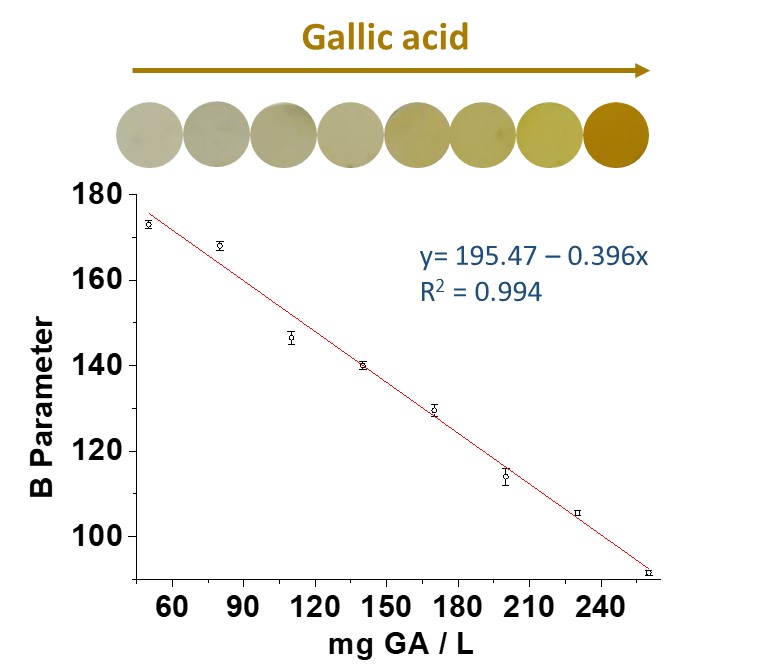 Figure 1. Top: Pictures were taken to the 8 mm diameter sensory films after dipping for 2h in NaOH 0.1M solutions of GA in different concentrations; from 50 to 260 mg/L. Graph: Graphical representation of the blue parameter (B) of the RGB parameters vs the concentration of GA. The fitted linear equation is showed within the graph.Table 1. Total phenolic content of the measured honeys by the Folin-Ciocalteu method. The table shows the average of the 3 measurements of each honey sample. Table 1. Total phenolic content of the measured honeys by the Folin-Ciocalteu method. The table shows the average of the 3 measurements of each honey sample. Total phenolic content(mg GA / 100 g honey)Total phenolic content(mg GA / 100 g honey)Honey-1106.71±4.87Honey-237.44±3.25Honey-3120.90±5.18Honey-446.85±3.47Honey-530.16±3.09Honey-653.91±3.63Honey-793.68±4.56Honey-835.72±3.21Table 2. Antioxidant activity of the measured honey by the TEAC method. The table shows the average of 3 measurements of each honey, and the obtained antioxidant activity expressed as mol of trolox / 100 g honey.Table 2. Antioxidant activity of the measured honey by the TEAC method. The table shows the average of 3 measurements of each honey, and the obtained antioxidant activity expressed as mol of trolox / 100 g honey.Antioxidant activity(µmol trolox / 100 g honey)Antioxidant activity(µmol trolox / 100 g honey)Honey-1729.33±116.02Honey-2459.53±104.81Honey-3727.39±115.94Honey-4485.84±105.90Honey-5395.83±102.16Honey-6470.66±105.27Honey-7615.07±111.27Honey-8447.48±104.30a)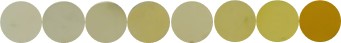 b)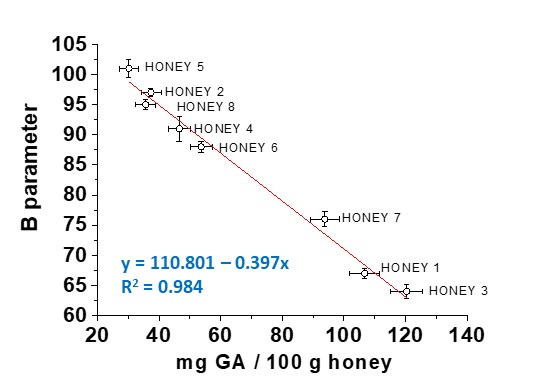 c)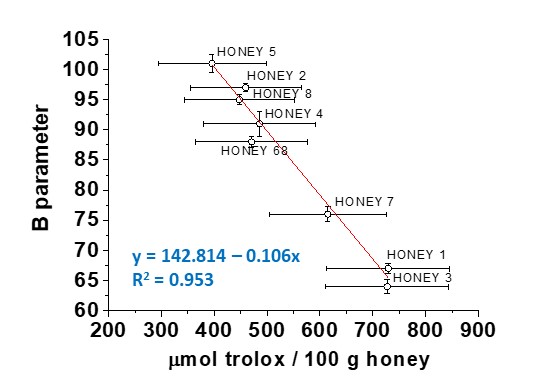 Figure 2. a) Sensory colorimetric films after dipping in 10 ml of B-HO(1-8) solutions for 2 hours at room temperature; b) Correlation between total phenolic content obtained by Folin-Ciocalteu method and B parameter of the sensory colorimetric films (B parameter); c) Correlation between the antioxidant activity obtained by TEAC method and B parameter of the sensory colorimetric films. Table 3. Comparison between conventional methods and sensory colorimetric film for the determination of the total phenolic content (TPC)and antioxidant activity.Table 3. Comparison between conventional methods and sensory colorimetric film for the determination of the total phenolic content (TPC)and antioxidant activity.Table 3. Comparison between conventional methods and sensory colorimetric film for the determination of the total phenolic content (TPC)and antioxidant activity.Table 3. Comparison between conventional methods and sensory colorimetric film for the determination of the total phenolic content (TPC)and antioxidant activity.Table 3. Comparison between conventional methods and sensory colorimetric film for the determination of the total phenolic content (TPC)and antioxidant activity.Table 3. Comparison between conventional methods and sensory colorimetric film for the determination of the total phenolic content (TPC)and antioxidant activity.Table 3. Comparison between conventional methods and sensory colorimetric film for the determination of the total phenolic content (TPC)and antioxidant activity.MethodologyEquipmentMeasured propertyResponse timeVisual responseLow-CostReferencesTPCSpectrophotometer.Vortex shaker.Polyphenolcontent≈3.5 hNoNo(Alvarez-Suarez et al., 2010)TEAC methodSpectrophotometer,Vortex shaker.Antioxidant activity≈3 hNoNo(Alvarez-Suarez et al., 2010; Moniruzzaman, Khalil, Sulaiman, & Gan, 2012)High-performance liquid chromatography (HPLC)HPLCPolyphenolcontent≈5 hNoNo(Pyrzynska & Biesaga, 2009)Gas chromatography (GC)Gas chromatographPolyphenolcontent≈12 hNoNo(Alvarez-Suarez et al., 2010; Gómez-Caravaca, Gómez-Romero, Arráez-Román, Segura-Carretero, & Fernández-Gutiérrez, 2006)Capilar electrophoresis (CE)Power source, capillaries, detector.Polyphenolcontent≈4 hNoNo(Andrade, Ferreres, Gil, & Tomás-Barberán, 1997; Gómez-Caravaca et al., 2006)Ultra performance liquid chromatography (UPLC)Chromatographicsystem Polyphenolcontent≈5 h.NoNo(Alvarez-Suarez et al., 2010; Muñoz Jáuregui, Ortíz Ureta, Blanco Blasco, Castañeda Castañeda, Alvarado Yarasca, & Ruiz Quiroz, 2014; Trautvetter, Koelling-speer, Speer, Trautvetter, Koelling-speer, & Speer, 2009)FRAP assaySpectrophotometerAntioxidant activity≈1.5 hNoNo(Aljadi & Kamaruddin, 2004; Alvarez-Suarez et al., 2010; Lachman, Orsák, Hejtmánková, & Kovářová, 2010; Moniruzzaman et al., 2012; Muñoz Jáuregui et al., 2014)DPPH assaySpectrophotometer,Vortex shaker.Antioxidant activity≈1.5 hNoNo(Akbulut, Özcan, & Çoklar, 2009; Moniruzzaman et al., 2012; Muñoz Jáuregui et al., 2014; Trautvetter et al., 2009)2-desoxi-D-ribose assaySpectrophotometer,Water bathAntioxidant activity≈3.5 hNoNo(Repositorio Institucional Universidad Distrital - RIUD: Estudio Cromatográfico por HPLC-UV, Cuantificación de Fenoles, Flavonoides y Evaluación de la Capacidad Antioxidante en Miel de Abejas>, n.d.; Trautvetter et al., 2009)Superoxide anion assaySpectrophotometer,Vortex shaker.Antioxidant activity≈30 minNoNo(Lachman et al., 2010; Trautvetter et al., 2009)Polymeric sensorSmartphone, PC, Vortex shaker.Polyphenolcontent2 hYesYes(Vallejos et al., 2019)Sensory colorimetric filmsSmartphone, PC, Vortex shaker.Antioxidant activity & Polyphenolcontent2 hYesYesThis WorkTable 4. Total phenolic content and antioxidant activity of honeys measured both the reference methods (Folin-Ciocalteu and TEAC) and the proposed one (sensory colorimetric films).Table 4. Total phenolic content and antioxidant activity of honeys measured both the reference methods (Folin-Ciocalteu and TEAC) and the proposed one (sensory colorimetric films).Table 4. Total phenolic content and antioxidant activity of honeys measured both the reference methods (Folin-Ciocalteu and TEAC) and the proposed one (sensory colorimetric films).Table 4. Total phenolic content and antioxidant activity of honeys measured both the reference methods (Folin-Ciocalteu and TEAC) and the proposed one (sensory colorimetric films).Table 4. Total phenolic content and antioxidant activity of honeys measured both the reference methods (Folin-Ciocalteu and TEAC) and the proposed one (sensory colorimetric films).Total phenolic contentTotal phenolic contentAntioxidant activityAntioxidant activityFolin-Ciocalteu method(mg GA / 100 g honey)Sensory colorimetric films(mg GA / 100 g honey)TEAC method(mol trolox / 100 g honey)Sensory colorimetric films(mol trolox / 100 g honey)Honey 1106.71114.78729.33722.96Honey 237.4433.11459.53428.56Honey 3120.90122.95727.39752.40Honey 446.8549.44485.84487.44Honey 530.1622.22395.83389.30Honey 653.9157.61470.66516.88Honey 793.6890.28615.07634.64Honey 835.7238.55447.48448.18